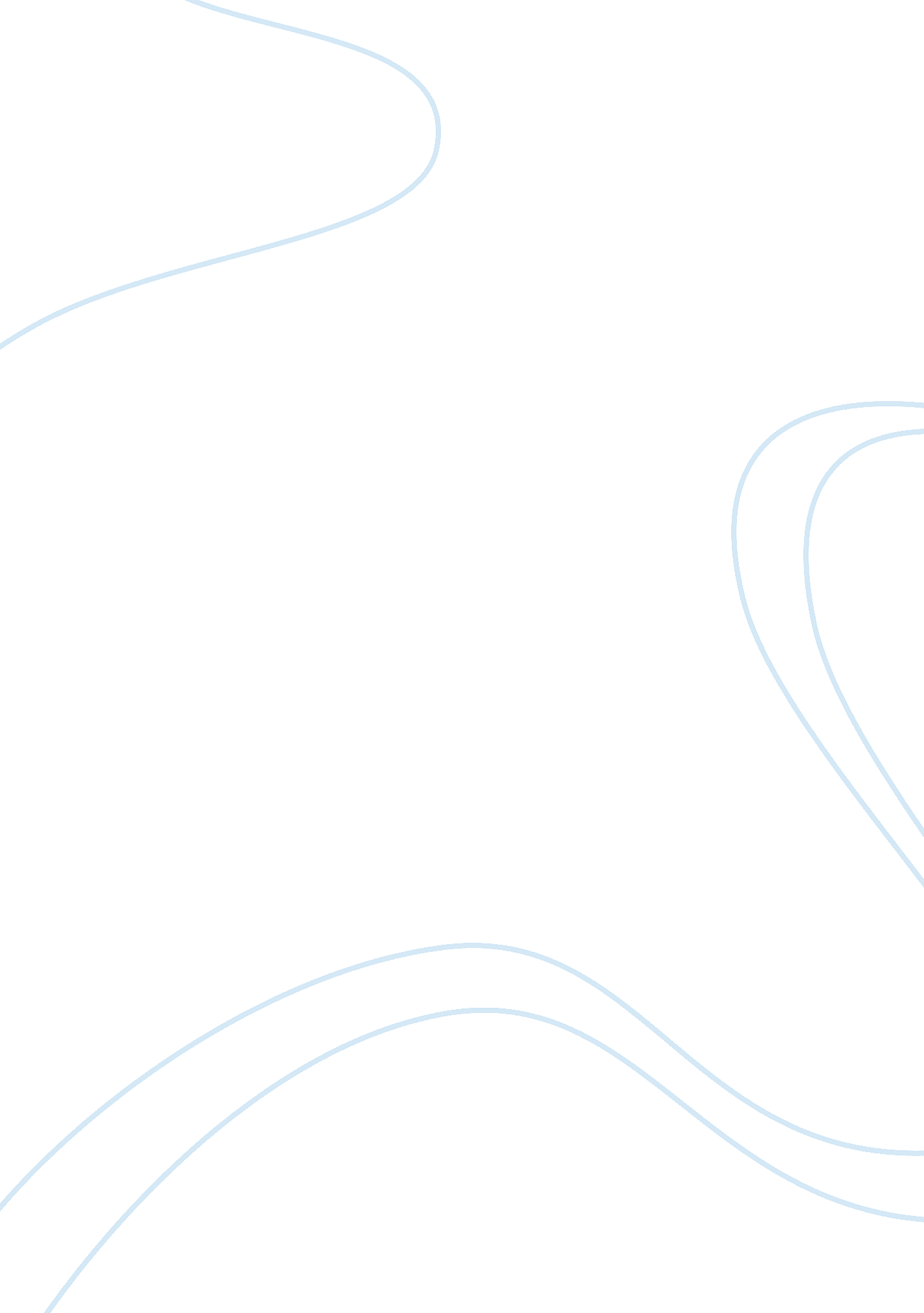 What major , professional or academic obstacles must you overcome to be successfu...Business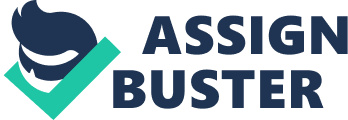 Client’s 2 November To be successful in school it is very important to have the right attitude, it is also very important to be attentive in class. Paying attention in class facilitates learning and every student must remain attentive. 
Choosing the right company is also crucial, it is extremely important because wrong company would deter the progress of an individual and would put them in a lot of trouble. Diligence is a very important quality which every student must develop; diligence is the key to solving even the biggest of all problems. 
Keeping your nose to the grindstone is also very important for every student, working hard in school would better prepare a student for the challenges that lie ahead. I enjoy working in the US navy, it would be a challenge to manage time effectively but one thing is for sure that I will become much better at time management than I currently am. 
These are some of the challenges which I am ready to face, I firmly believe that I am well equipped to face these challenges head-on and I look forward to facing these challenges. 